『アサヒフットケア』シューズ画像一覧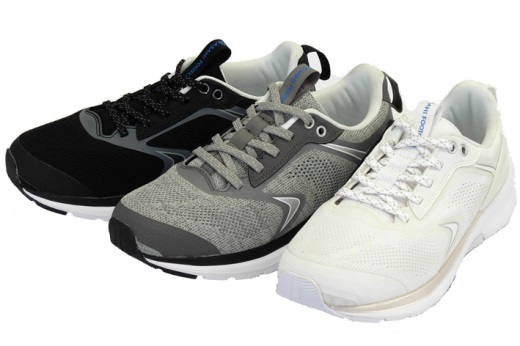 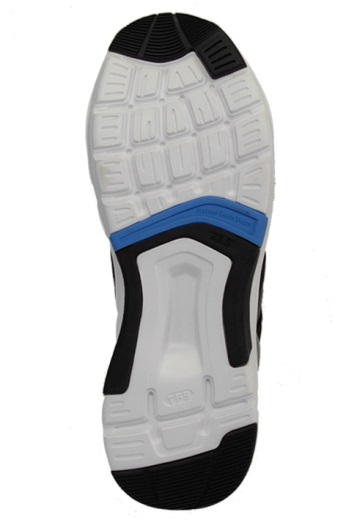 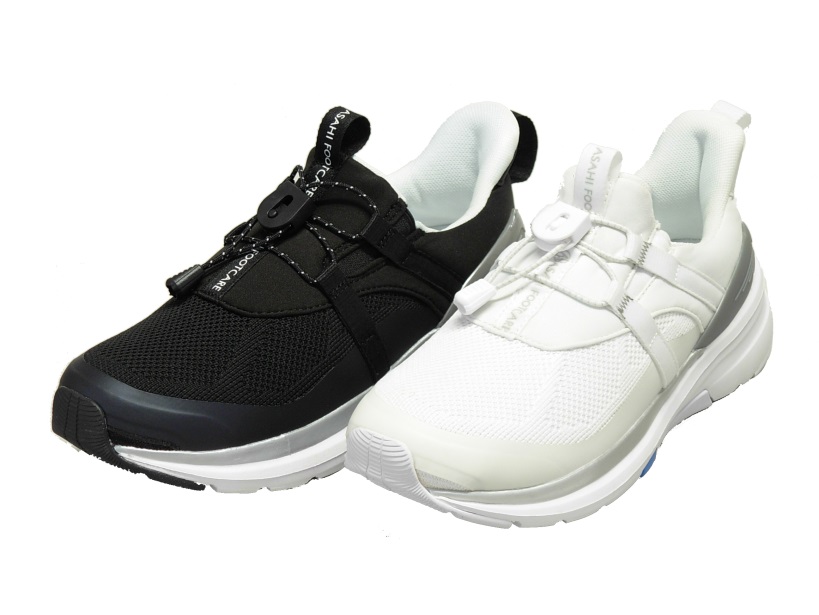 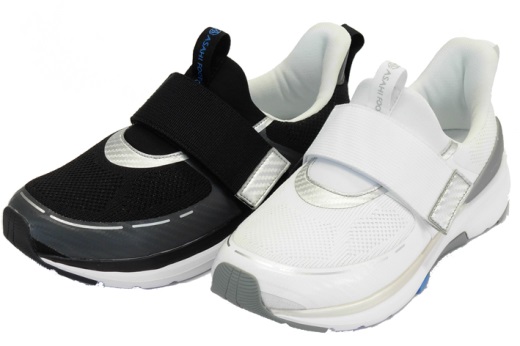 